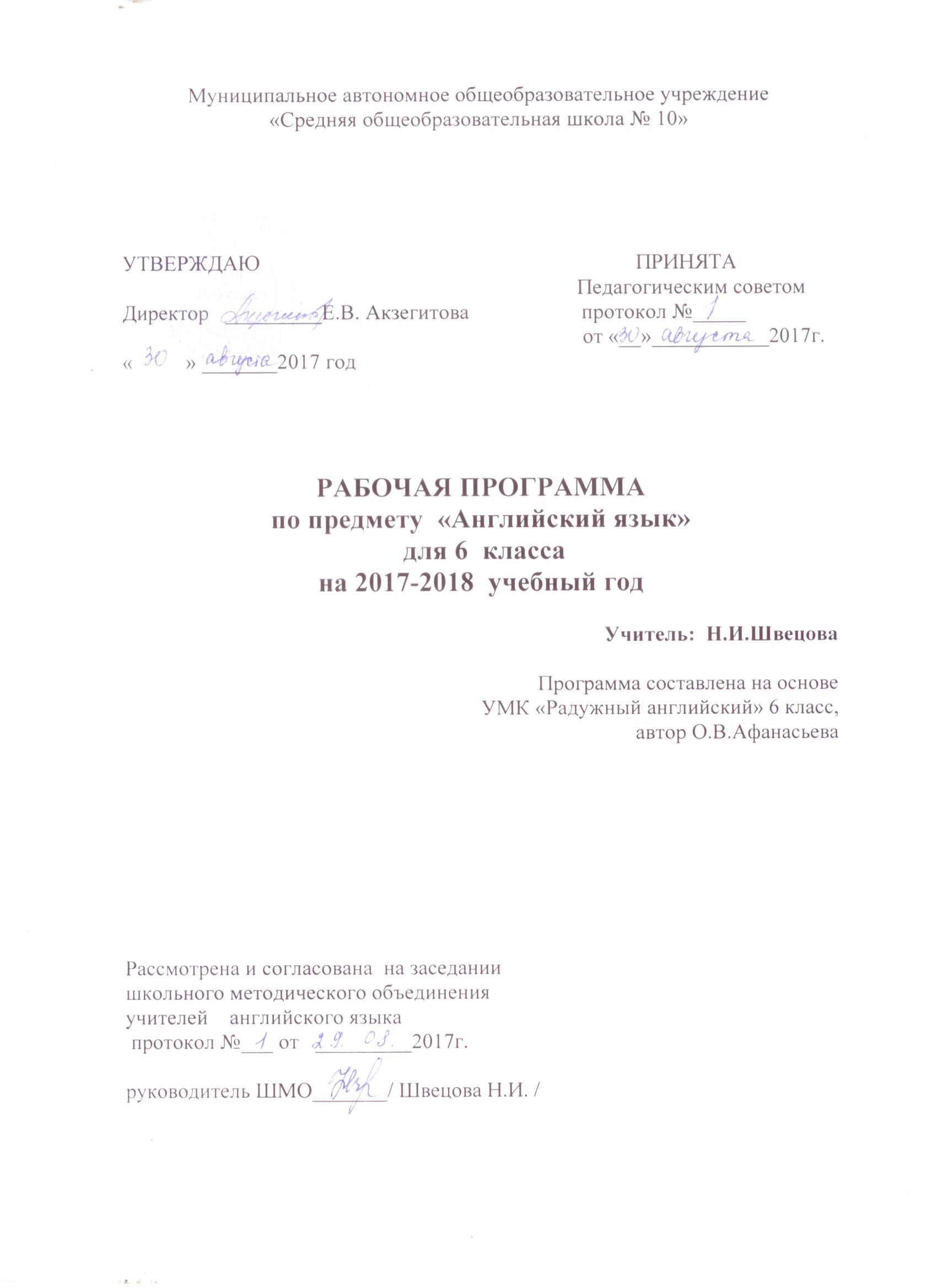 Пояснительная записка.Рабочая программа базового курса по английскому языку для 6 класса составленана основе:1. Федерального государственного образовательного стандарта основного общегообразования (утвержден приказом Министерством Образования науки России приказом Министерстваобразования и науки Российской Федерации «17» декабря 2010 г. № 1897);2. Федерального перечня учебников, рекомендуемых к использованию приреализации имеющих государственную аккредитацию образовательных программначального общего, основного общего, среднего общего образования;3. Учебного плана МАОУ « СОШ №10»г.Кунгура Пермского края на 2016-2017 учебный год;4. Примерных программ по учебным предметам. Иностранный язык. 5-9 классы. – 2-е изд. – М.: Просвещение, 2010. (Стандарты второго поколения).5. Рабочей программы курса английского языка к УМК «Английский язык» серии«RainbowEnglish» для 5-9 классов общеобразовательных учреждений. / О. В.Афанасьева, И. В. Михеева, Н. В. Языкова, Е. А. Колесникова. – М.: Дрофа, 2015Согласно Федеральному государственному образовательному стандарту основногообщего образования целью и основным результатом образования на данном этаперазвития страны является „развитие личности обучающегося на основе усвоенияуниверсальных учебных действий, познания и освоения мира".Иностранный язык " — один из важных и новых предметов в системе подготовкисовременного младшего школьника в условиях поликультурного и полиязычного мира.Наряду с этим изучение иностранного языка предоставляет большие возможности длядуховно- нравственного развития школьников. В процессе общения на иностранномязыке на интересующие темы формируются ценностные ориентиры и морально-этическиенормы, опосредствующие поведение школьника, его деятельность, взаимоотношения сосверстниками и взрослыми; происходит становление его мировоззрения, закладываетсябаза для становления гражданской идентичности через сравнение культуры своего народаи народов стран, говорящих на английском языке.В соответствии с базисным учебным планом для образовательных учрежденийРоссийской Федерации на изучение иностранного языка отводится 525часов (из расчета 3учебных часа в неделю) для обязательного изучения в 5—9классах основнойобщеобразовательной школы.Таким образом, рабочая программа для 6 класса рассчитана на 3 часа в неделю напротяжении учебного года, то есть 105 часов в год.Планируемые результаты освоения программы.Федеральный государственный образовательный стандарт основного общегообразования формулирует требования к результатам освоения основной образовательнойпрограммы в единстве личностных, метапредметных и предметных результатов.Личностные результаты включают готовность и способность обучающихся ксаморазвитию и личностному самоопределению, сформированность их мотивации кобучению и целенаправленной познавательной деятельности, системы значимыхсоциальных и межличностных отношений, ценностно-смысловых установок, отражающихличностные и гражданские позиции в деятельности, социальные компетенции,правосознание, способность ставить цели и строить жизненные планы, способность косознанию российской идентичности в поликультурном социуме.Одним из главных результатов обучения иностранному языку является готовностьвыпускников основной школы к самосовершенствованию в данном предмете, стремлениепродолжать его изучение и понимание того, какие возможности дает им иностранныйязык в плане дальнейшего образования, будущей профессии, общего развития, другимисловами, возможности самореализации. Кроме того, они должны осознавать, чтоиностранный язык позволяет совершенствовать речевую культуру в целом, чтонеобходимо каждому взрослеющему и осваивающему новые социальные роли человеку.Особенно важным это представляется в современном открытом мире, где межкультурнаяи межэтническая коммуникация становится все более насущной для каждого. Хорошоизвестно, что средствами иностранного языка можно сформировать целый ряд важныхличностных качеств. Так, например, изучение иностранного языка требуетпоследовательных и регулярных усилий, постоянной тренировки, что способствуетразвитию таких качеств, как дисциплинированность, трудолюбие и целеустремленность.Множество творческих заданий, используемых при обучении языку, требуютопределенной креативности, инициативы, проявления индивидуальности. С другойстороны, содержательная сторона предмета такова, что при обсуждении различных темшкольники касаются вопросов межличностных отношений, говорят о вечных ценностях иправильном поведении членов социума, о морали и нравственности. При этом цельюстановится не только обучение языку как таковому, но и развитие у школьников эмпатии,т. е. умения сочувствовать, сопереживать, ставить себя на место другого человека. Нигде,как на уроке иностранного языка, школьники не имеют возможности поговорить окультуре других стран, культуре и различных аспектах жизни своей страны,что в идеале должно способствовать воспитанию толерантности и готовности вступить вдиалог с представителями других культур. При этом учащиеся готовятся отстаивать своюгражданскую позицию, быть патриотами своей Родины и одновременно бытьпричастными к общечеловеческим проблемам, быть людьми, способными отстаиватьгуманистические и демократические ценности, идентифицировать себя как представителясвоей культуры, своего этноса, страны и мира в целом. В соответствии с государственнымстандартом и Примерной программой основного общего образования изучениеиностранного языка предполагает достижение следующих личностных результатов:- воспитание российской гражданской идентичности: патриотизма, уважения кОтечеству, прошлому и настоящему многонационального народа России;- осознание своей этнической принадлежности, знание истории, языка, культурысвоего народа, своего края, знание основ культурного наследия народов России ичеловечества; усвоение гуманистических, демократических и традиционных ценностеймногонационального российского общества; воспитание чувства ответственности и долгаперед Родиной;- формирование осознанного, уважительного и доброжелательного отношения кдругому человеку, его мнению, мировоззрению, культуре, языку, вере, гражданскойпозиции; к истории, культуре, религии, традициям, языкам, ценностям народов России инародов мира; формирование готовности и способности вести диалог с другими людьми идостигать взаимопонимания;- формирование мотивации изучения иностранных языков и стремление ксамосовершенствованию в образовательной области «Иностранный язык»;- осознание возможностей самореализации средствами иностранного языка;- стремление к совершенствованию собственной речевой культуры в целом;- формирование коммуникативной компетенции в межкультурной имежэтнической коммуникации;- развитие таких качеств личности, как воля, целеустремленность, креативность,инициативность, трудолюбие, дисциплинированность;- стремление к лучшему осознанию культуры своего народа и готовностьсодействовать ознакомлению с ней представителей других стран; толерантное отношениек проявлениям иной культуры; осознание себя гражданином своей страны и мира;- готовность отстаивать национальные и общечеловеческие (гуманистические,демократические) ценности, свою гражданскую позицию.Метапредметные результаты включают освоенные обучающимисямежпредметные понятия и универсальные учебные действия (регулятивные,познавательные, коммуникативные), способность их использования в учебной,познавательной и социальной практике, самостоятельность планирования иосуществления учебной деятельности и организации учебного сотрудничества спедагогами и сверстниками, построение индивидуальной образовательной траектории.С помощью предмета «Иностранный язык» во время обучения в основной школеучащиеся развивают и шлифуют навыки и умения учебной и мыслительной деятельности,постепенно формирующиеся на всех изучаемых в школе предметах. Среди прочих можновыделить умение работать с информацией, осуществлять ее поиск, анализ, обобщение,выделение и фиксацию главного. Всему этому на уроке иностранного языка учитпостоянная работа с текстом устным и письменным. При работе с письменным текстомотрабатываются специальные навыки прогнозирования его содержания, выстраиваниялогической последовательности, умение выделять главное и опускать второстепенное ит.п. Планируя монологическую и диалогическую речь, школьники учатся планироватьсвое речевое поведение в целом и применительно к различным жизненным ситуациям.Они учатся общаться, примеряя на себя различные социальные роли, и сотрудничать,работая в парах и небольших группах. В этом смысле потенциал предмета «Иностранныйязык» особенно велик. И наконец, данный предмет, как и многие другие предметышкольной программы, способен постепенно научить школьника осуществлятьсамонаблюдение, самоконтроль и самооценку, а также оценку других участниковкоммуникации. При этом важно, чтобы критическая оценка работы другого человекавыражалась корректно и доброжелательно, чтобы критика была конструктивной истроилась на принципах уважения человеческой личности. В соответствии сгосударственным стандартом и Примерной программой основного общего образованияизучение иностранного языка предполагает достижение следующихметапредметныхрезультатов:- умение планировать свое речевое и неречевое поведение;- умение взаимодействовать с окружающими, выполняя разные социальные роли;- умение обобщать, устанавливать аналогии, классифицировать, самостоятельновыбирать основания и критерии для классификации, устанавливать причинно-следственные связи, строить логическое рассуждение, умозаключение (индуктивное,дедуктивное и по аналогии) и делать выводы;- умение владеть исследовательскими учебными действиями, включая навыкиработы с информацией: поиск и выделение нужной информации, обобщение и фиксацияинформации;- умение организовывать учебное сотрудничество и совместную деятельность с учителем и сверстниками; работать индивидуально и в группе: находить общее решение,формулировать и отстаивать свое мнение;- умение смыслового чтения, включая умение определять тему, прогнозироватьсодержание текста по заголовку/по ключевым словам, умение выделять основную мысль,главные факты, опуская второстепенные, устанавливать логическую последовательностьосновных фактов;- умение осознанно использовать речевые средства в соответствии с речевойзадачей для выражения коммуникативного намерения, своих чувств, мыслей ипотребностей;- умение использовать информационно-коммуникационные технологии;- умение осуществлять регулятивные действия самонаблюдения, самоконтроля,самооценки в процессе коммуникативной деятельности на иностранном языке.Предметные результаты включают освоенные обучающимися в ходе изученияучебного предмета специфические для данной предметной области умения, видыдеятельности по получению нового знания в рамках учебного предмета, егопреобразованию и применению в учебных, учебно-проектных ситуациях.Ожидается, что выпускники основной школы должны продемонстрироватьследующие результаты освоения иностранного языка:В коммуникативной сфере.Речевая компетенция в следующих видах речевой деятельности:говорении—начинать, вести/поддерживать и заканчивать беседу в стандартных ситуацияхобщения, соблюдать нормы речевого этикета, при необходимости переспрашивая,уточняя;—расспрашивать собеседника и отвечать на его вопросы, высказывая свое мнение,просьбу, отвечать на предложения собеседника согласием, отказом, опираясь наизученную тематику и усвоенный лексико-грамматический материал;—рассказывать о себе, своей семье, друзьях, своих интересах и планах на будущее,сообщать краткие сведения о своем городе/селе, своей стране и стране/странах изучаемогоязыка;—делать краткие сообщения, описывать события, явления (в рамках изученныхтем), передавать основное содержание, основную мысль прочитанного или услышанного,- выражать свое отношение к прочитанному/услышанному, давать краткую характеристикуперсонажей;аудировании—воспринимать на слух и полностью понимать речь учителя, одноклассников;—воспринимать на слух и понимать основное содержание несложных аутентичныхаудио- и видеотекстов, относящихся к разным коммуникативным типам речи(сообщение/рассказ/интервью);—воспринимать на слух и выборочно понимать с опорой на языковую догадку,контекст, краткие несложные аутентичные прагматические аудио- и видеотексты, выделяязначимую/нужную/необходимую информацию;чтении—ориентироваться в иноязычном тексте; прогнозировать его содержание позаголовку;—читать аутентичные тексты разных жанров с пониманием основного содержания(определять тему, основную мысль; выделять главные факты, опуская второстепенные,устанавливать логическую последовательность основных фактов текста);—читать несложные аутентичные тексты разных стилей с полным и точнымпониманием, используя различные приемы смысловой переработки текста (языковуюдогадку, анализ, выборочный перевод), а также справочные материалы; оцениватьполученную информацию, выражать свое мнение;—читать текст с выборочным пониманием значимой/ нужной/интересующейинформации;письме—заполнять анкеты и формуляры;—писать поздравления, личные письма с опорой на образец с употреблениемформул речевого этикета, принятых в стране/странах изучаемого языка.В плане языковой компетенции выпускник основной школы должензнать/понимать:- основные значения изученных лексических единиц (слов, словосочетаний);основные способы словообразования (аффиксация, словосложение, конверсия); явлениямногозначности лексических единиц английского языка, синонимии, антонимии илексической сочетаемости;- особенности структуры простых и сложных предложений английского языка;интонацию различных коммуникативных типов предложения;- признаки изученных грамматических явлений (видовременных форм глаголов иих эквивалентов, модальных глаголов и их эквивалентов; артиклей, существительных,степеней сравнения прилагательных и наречий, местоимений, числительных, предлогов);- основные различия систем английского и русского языков.Кроме того, школьники должны уметь:- применять правила написания слов, изученных в основной школе;- адекватно произносить и различать на слух звуки английского языка, соблюдатьправила ударения в словах и фразах;- соблюдать ритмико-интонационные особенности предложений различныхкоммуникативных типов, правильно членить предложение на смысловые группы.В отношении социокультурной компетенции от выпускников требуется:- знание национально-культурных особенностей речевого и неречевого поведения всвоей стране и странах изучаемого языка, применение этих знаний в различных ситуацияхформального и неформального межличностного и межкультурного общения;- умение распознавать и употреблять в устной и письменной речи основные нормыречевого этикета (реплики-клише, наиболее распространенную оценочную лексику),принятые в странах изучаемого языка в различных ситуациях формального инеформального общения;- знание употребительной фоновой лексики и реалий страны/стран изучаемогоязыка, некоторых распространенных образцов фольклора (пословицы, поговорки,скороговорки, сказки, стихи);- знакомство с образцами художественной, публицистической и научно-популярной литературы;- наличие представления об особенностях образа жизни, быта, культуры странизучаемого языка (всемирно известных достопримечательностях, выдающихся людях и ихвкладе в мировую культуру);- наличие представления о сходстве и различиях в традициях своей страны и странизучаемого языка;- понимание роли владения иностранными языками в современном мире.В результате формирования компенсаторной компетенции выпускники основнойшколы должны научиться выходить из затруднительного положения в условиях дефицитаязыковых средств в процессе приема и передачи информации за счет умения:- пользоваться языковой и контекстуальной догадкой (интернациональные слова,словообразовательный анализ, вычленение ключевых слов текста);- прогнозировать основное содержание текста по заголовку или выборочномучтению отдельных абзацев текста;- использовать текстовые опоры различного рода (подзаголовки, таблицы,картинки, фотографии, шрифтовые выделения, комментарии, подстрочные ссылки);- игнорировать незнакомую лексику, реалии, грамматические явления, невлияющие на понимание основного содержания текста;- задавать вопрос, переспрашивать с целью уточнения отдельных неизвестныхязыковых явлений в тексте;- использовать перифраз, синонимические средства, словарные замены, жесты,мимику.В познавательной сфере (учебно-познавательная компетенция) происходитдальнейшее совершенствование и развитие универсальных учебных действий (УУД) испециальных учебных умений (СУУ). Универсальные учебные действия (общеучебные умения):регулятивные:- определять цель учебной деятельности возможно с помощью учителя исамостоятельно искать средства ее осуществления;- обнаруживать и формулировать учебную проблему совместно с учителем,выбирать тему проекта в ходе «мозгового штурма» под руководством учителя;- составлять план выполнения задачи, проекта в группе под руководством учителя;- оценивать ход и результаты выполнения задачи, проекта;- критически анализировать успехи и недостатки проделанной работы.познавательные:- самостоятельно находить и отбирать для решения учебной задачи необходимыесловари, энциклопедии, справочники, информацию из Интернета;- выполнять универсальные логические действия:—анализ (выделение признаков),—синтез (составление целого из частей, в том числе с самостоятельнымдостраиванием),—выбирать основания для сравнения, классификации объектов,—устанавливать аналогии и причинно-следственные связи,—выстраивать логическую цепь рассуждений,—относить объекты к известным понятиям;- преобразовывать информацию из одной формы в другую:—обобщать информацию в виде таблиц, схем, опорного конспекта,—составлять простой план текста (в виде ключевых слов, вопросов);коммуникативные:- четко и ясно выражать свои мысли;- отстаивать свою точку зрения, аргументировать ее;- учиться критично относиться к собственному мнению;- слушать других, принимать другую точку зрения, быть готовым изменить свою;- организовывать учебное взаимодействие в группе (распределять роли,договариваться друг с другом);Специальные учебные умения:- сравнивать явления русского и английского языков на уровне отдельныхграмматических явлений, слов, словосочетаний и предложений;- владеть различными стратегиями чтения и аудирования в зависимости отпоставленной речевой задачи (читать/слушать текст с разной глубиной понимания);- ориентироваться в иноязычном печатном и аудиотексте, кратко фиксироватьсодержание сообщений, составлять субъективные опоры для устного высказывания в видеключевых слов, объединенных потенциальным контекстом, зачина, концовки, отдельныхпредложений;- вычленять в тексте реалии, слова с культурным компонентом значения,анализировать их семантическую структуру, выделять культурный фон, сопоставлять егос культурным фоном аналогичного явления в родной культуре, выявлять сходства иразличия и уметь объяснять эти различия иноязычному речевому партнеру или человеку,не владеющему иностранным языком;- догадываться о значении слов на основе языковой и контекстуальной догадки,словообразовательных моделей;- использовать выборочный перевод для уточнения понимания текста;- узнавать грамматические явления в тексте на основе дифференцирующихпризнаков;- действовать по образцу или аналогии при выполнении отдельных заданий ипорождении речевого высказывания на изучаемом языке;- пользоваться справочным материалом: грамматическими илингвострановедческими справочниками, схемами и таблицами, двуязычными словарями,мультимедийными средствами;- пользоваться поисковыми системами, находить нужную информацию, обобщать и делать выписки длядальнейшего использования в процессе общения на уроке, при написании эссе,сочинений, при подготовке проектов;- овладевать необходимыми для дальнейшего самостоятельного изученияанглийского языка способами и приемами.В ценностно-ориентационной сфере:- представление о языке как средстве выражения чувств, эмоций, основе культурыобщения;- достижение взаимопонимания в процессе устного и письменного общения сносителями иностранного языка, установление межличностных, межкультурныхконтактов в доступных пределах;- представление о целостном полиязычном и поликультурном мире, осознаниеместа и роли родного и иностранного языков в этом мире как средства общения, познания,самореализации и социальной адаптации;- приобщение к ценностям мировой культуры как через источники информации наиностранном языке (в том числе мультимедийные), так и через непосредственное участиев школьных обменах, туристических поездках, молодежных форумах.В эстетической сфере:- владение элементарными средствами выражения чувств и эмоций на иностранномязыке;- стремление к знакомству с образцами художественного творчества наиностранном языке и средствами иностранного языка;- развитие чувства прекрасного в процессе обсуждения современных тенденций вживописи, музыке, литературе.В трудовой и физической сферах:- формирование самодисциплины, упорства, настойчивости, самостоятельности вучебном труде;- умение работать в соответствии с намеченным планом, добиваясь успеха;- стремление вести здоровый образ жизни (режим труда и отдыха, питание, спорт,фитнес) Содержание программы.В основу определения содержания обучения положен анализ реальных иливозможных потребностей учащихся в процессе обучения. Программа вычленяет круг тем ипроблем, которые рассматриваются внутри учебных ситуаций (units), определенных накаждый год обучения. При этом предполагается, что учащиеся могут сталкиваться с однимии теми же темами на каждом последующем этапе обучения, что означает ихконцентрическое изучение. При этом, естественно, повторное обращение к той же самойили аналогичной тематике предполагает ее более детальный анализ, рассмотрение под инымуглом зрения, углубление и расширение вопросов для обсуждения, сопоставления схожихпроблем в различных англоязычных странах, а также в родной стране учащихся.Сферы общения и тематика, в рамках которых происходит формирование у учащихсяспособностей использовать английский язык для реальной коммуникации, участия в диалогекультур, должны соотноситься с различными типами текстов. В большинстве своем в УМКвключаются аутентичные тексты, в определенной степени подвергшиеся необходимойадаптации и сокращению. По мере приобретения учащимися языкового опытанеобходимость в адаптации и сокращении такого типа уменьшается.Данная программа ориентирована на обязательный минимум содержания,очерченный в государственном образовательном стандарте основного общего образованияпо иностранному языку. Предметное содержание речи в стандарте определяетсяперечислением ситуаций социально-бытовой, учебно-трудовой и социально-культурнойсфер общения в рамках следующей тематики.1. Мои друзья и я. Межличностные взаимоотношения в семье, с друзьями. Решениеконфликтных ситуаций. Внешность и черты характера человека.2. Досуг и увлечения. Спорт, музыка, чтение, музей, кино, театр. Молодежная мода.Карманные деньги. Покупки. Переписка. Путешествия и другие виды отдыха.3. Здоровый образ жизни. Режим труда и отдыха, спорт, правильное питание, отказ отвредных привычек. Тело человека и забота о нем.4. Школьное образование. Изучаемые предметы и отношение к ним. Школьная жизнь.Каникулы. Переписка с зарубежными сверстниками, международные обмены, школьноеобразование за рубежом.5. Профессии в современном мире. Проблема выбора профессии. Роль иностранногоязыка в планах на будущее.6. Вселенная и человек. Природа: флора и фауна. Проблемы экологии и защитаокружающей среды. Климат, погода. Особенности проживания в городской/сельскойместности.7. Технический прогресс: достижения науки и техники, транспорт.8. Средства массовой информации и коммуникации. Пресса, телевидение, радио,Интернет.9. Родная страна и страны изучаемого языка. Географическое положение, столицы,крупные города, регионы, достопримечательности, культурные и историческиеособенности, национальные праздники, знаменательные даты, традиции, обычаи,выдающиеся люди, их вклад в науку и мировую культуру.Указанные сферы общения предлагаются учащимся на протяжении пяти лет обученияс определенной цикличностью. Тематика знакомых учебных ситуаций варьируется,расширяется, углубляется, однако на каждом новом этапе обучения учащиеся знакомятся снеизвестными им ранее учебными ситуациями. Предлагаемые данной программой ситуацииявляются конкретной реализацией заданного стандартом содержания образования поанглийскому языку.Тематическое планирование к УМК «Радужный Английский» 6 класс. Авторы: О.В.Афанасьева, И.В.Михеева, К.М.Баранова. Количество уроков – 105, 3 часа в неделюКоличество контрольных работ - 8№6А6Б№Тема урока, тип урока, форма проведения урокаСодержаниеСодержаниеПланируемые результатыПланируемые результатыПланируемые результатыПланируемые результатыПланируемые результатыПланируемые результатыФорма контроля№6А6Б6ГТема урока, тип урока, форма проведения урокаЛексикаГрамматикаЛичностные МетапредметныеМетапредметныеМетапредметныеПредметныеПредметные№6А6БТема урока, тип урока, форма проведения урокаЛексикаГрамматикаТема 1. Две столицы (17 часов).Тема 1. Две столицы (17 часов).Тема 1. Две столицы (17 часов).Тема 1. Две столицы (17 часов).Тема 1. Две столицы (17 часов).Тема 1. Две столицы (17 часов).11Две столицы: Москва, Санкт-Петербург. Неопределенные местоимения.Урок изучения и первичного закрепления новых знаний.Understand understoodevery, no, some, anyНеопределенныеместоименияформировать осознанное, уважительное, доброжелательное отношение к своей стране;-  учить быть патриотами своей Родины и одновременно быть при-частными к обще-человеческим проблемамвоспринимать на слух текст и соотносить следующие после него утверждения с содержащейся в тексте информацией;- дополнять предложения подходящими лексическими единицамивоспринимать на слух текст и соотносить следующие после него утверждения с содержащейся в тексте информацией;- дополнять предложения подходящими лексическими единицамивоспринимать на слух текст и соотносить следующие после него утверждения с содержащейся в тексте информацией;- дополнять предложения подходящими лексическими единицамиотвечать на вопросы к тексту для чтения;- познакомиться с неопределенными местоимениями и научиться употреблять их в речиотвечать на вопросы к тексту для чтения;- познакомиться с неопределенными местоимениями и научиться употреблять их в речиндивидуальный и фронтальный опрос22Неопределённые местоимения. Простое прошедшее времяИЫФ опрос33Неопределенные местоимения.Урок закрепления знаний.column, tsar, appear, bank, change, fast, found, monument, move, palaceНеопределенныеместоименияформировать мотивацию изучения АЯ;- развивать целеустремленность;-  учить быть людьми, способными отстаивать гуманистические и демократические ценности, идентифицировать себя как представителя своей культуры, своего этноса.- читать текст о Санкт-Петербурге и озаглавить его;- расширять знания о Москве и Санкт-Петербурге, достопримечательностях этих городов- читать текст о Санкт-Петербурге и озаглавить его;- расширять знания о Москве и Санкт-Петербурге, достопримечательностях этих городов- читать текст о Санкт-Петербурге и озаглавить его;- расширять знания о Москве и Санкт-Петербурге, достопримечательностях этих городов- дифференцировать на слух звуки, слова, словосочетания АЯ;- познакомиться с новыми лексически-ми единицами по теме и употреблять их в речи;- соблюдать нормы произношения при чтении новых слов, словосочетаний- дифференцировать на слух звуки, слова, словосочетания АЯ;- познакомиться с новыми лексически-ми единицами по теме и употреблять их в речи;- соблюдать нормы произношения при чтении новых слов, словосочетанийИ Ф опрос44Санкт-петербург. Урок  закрепления  знаний.неопределенныеместоимения- развивать трудолюбие, дисциплинированность;-  воспитывать 5российскую гражданскую идентичность: патриотизм, уважение к Отечеству, прошлому и настоящему многонационального народа России- расширять знания о Санкт-Петербурге, достопримечательностях этого города;-- расширять знания о Санкт-Петербурге, достопримечательностях этого города;-- расширять знания о Санкт-Петербурге, достопримечательностях этого города;-- совершенствовать навыки построения вопросительных и отрицательных предложений с неопределенными местоимениями- совершенствовать навыки построения вопросительных и отрицательных предложений с неопределенными местоимениямиИ Ф опрос55Санкт-Петербург – город на Балтийском моревоспитывать российскую гражданскую идентичность: патриотизм, уважение к Отечеству, прошлому и настоящему многонационального народа России- расширять знания о Санкт-Петербурге, достопримечательностях этого города;- составлять развернутые монологические высказывания о Санкт-Петербурге на основе плана и ключевых слов- расширять знания о Санкт-Петербурге, достопримечательностях этого города;- составлять развернутые монологические высказывания о Санкт-Петербурге на основе плана и ключевых слов- расширять знания о Санкт-Петербурге, достопримечательностях этого города;- составлять развернутые монологические высказывания о Санкт-Петербурге на основе плана и ключевых слов- - составлять развернутые монологические высказывания о Санкт-Петербурге на основе плана и ключевых слов- - составлять развернутые монологические высказывания о Санкт-Петербурге на основе плана и ключевых словОпрос УМВ66Санкт-Петербург.Урок закрепления знаний. Диалоги «В городе»build, builder, building, cathedral, rebuild (rebuilt), road, side, stand, stood, statue, wooden- формировать мотивацию изучения АЯ;- формировать осознанное, уважительное, доброжелательное отношение к другому человеку, его мнению.извлекать информацию из текстов для чтения - работать в парах;- дополнять предложения подходящими лексическими единицамиизвлекать информацию из текстов для чтения - работать в парах;- дополнять предложения подходящими лексическими единицамиизвлекать информацию из текстов для чтения - работать в парах;- дополнять предложения подходящими лексическими единицами- познакомиться с новыми лексически-ми единицами по теме и употреблять их в речи;- соблюдать нормы произношения при чтении новых слов, словосочетаний- познакомиться с новыми лексически-ми единицами по теме и употреблять их в речи;- соблюдать нормы произношения при чтении новых слов, словосочетанийИ Ф опрос77Достопримечательности С-ПетербургаIt takes …minutes to get to- формировать мотивацию изучения АЯ;извлекать информацию из текстов для чтения и аудирования;- воспринимать текст на слух и выполнять задание на альтернативный выбор;извлекать информацию из текстов для чтения и аудирования;- воспринимать текст на слух и выполнять задание на альтернативный выбор;извлекать информацию из текстов для чтения и аудирования;- воспринимать текст на слух и выполнять задание на альтернативный выбор;ИФ опрос88Урок закрепления знаний.architect, century, defend, enemy, fairly, other, still, by and by, turn into, high, tall- развивать трудолюбие, креативность;-  осознавать свою этническую принадлежность, знание истории, языка, культуры своего народа, своего края, знание основ культурного наследия народов России и человечестваизвлекать информацию из текста для  аудирования;- читать текст и соотносить его содержание с приведенными утверждениями;- развивать языковую догадкуизвлекать информацию из текста для  аудирования;- читать текст и соотносить его содержание с приведенными утверждениями;- развивать языковую догадкуизвлекать информацию из текста для  аудирования;- читать текст и соотносить его содержание с приведенными утверждениями;- развивать языковую догадку- познакомиться с особенностями значений прилагательных high и tall, учиться использовать данные прилагательные в речи;- познакомиться с новыми лексически-ми единицами по теме и употреблять их в речи;- соблюдать нормы произношения при чтении новых слов, словосочетаний- познакомиться с особенностями значений прилагательных high и tall, учиться использовать данные прилагательные в речи;- познакомиться с новыми лексически-ми единицами по теме и употреблять их в речи;- соблюдать нормы произношения при чтении новых слов, словосочетаний99Москва. Как всё начиналось-  осознавать свою этническую принадлежность, знание истории, языка, культуры своего народа, своего края, знание основ культурного наследия народов России и человечестваизвлекать информацию из текста для  аудирования;- читать текст и соотносить его содержание с приведенными утверждениями;- развивать языковую догадкуизвлекать информацию из текста для  аудирования;- читать текст и соотносить его содержание с приведенными утверждениями;- развивать языковую догадкуизвлекать информацию из текста для  аудирования;- читать текст и соотносить его содержание с приведенными утверждениями;- развивать языковую догадкуОпрос ИФ1010Москва. Красная площадь Слова, сообщающие о количестве: много, мало.Комбинированный урок.take, miss- формировать мотивацию изучения АЯ и стремление к самосовершенствованию в образовательной области «Иностранный язык»- развивать языковую догадку;- воспринимать текст на слух и соотносить его содержание с изображениями на картинках;- дополнять предложения подходящими лексическими единицами- развивать языковую догадку;- воспринимать текст на слух и соотносить его содержание с изображениями на картинках;- дополнять предложения подходящими лексическими единицами- развивать языковую догадку;- воспринимать текст на слух и соотносить его содержание с изображениями на картинках;- дополнять предложения подходящими лексическими единицами- познакомиться с новыми лексически-ми единицами по теме и употреблять их в речи;- соблюдать нормы произношения при чтении новых слов, словосочетаний;- познакомиться с новыми лексически-ми единицами по теме и употреблять их в речи;- соблюдать нормы произношения при чтении новых слов, словосочетаний;ИФ опрос1111Слова, сообщающие о количестве: много, мало.alot of, lots of, many, much, little, fewСлова, сообщающие о количестве: много, мало.познакомиться со способами обозначения количества в АЯ, учиться корректно использовать количественные местоимения в речипознакомиться со способами обозначения количества в АЯ, учиться корректно использовать количественные местоимения в речиИФ опрос1212Суздаль. Московский зоопарк. Комбинированный урокhear, listenКонверсия- формировать представление об АЯ как средстве познания окружающего мира;- формировать умение вести диалог, учитывая позицию собеседника;- формировать стремление к лучшему осознанию культуры своего народа- извлекать информацию из текста для  аудирования;- составлять развернутое монологическое высказывание о Суздале и Москве на основе текста образца;- соотносить утверждения типа «верно/неверно/в тексте не сказано» с содержанием текста для чтения- извлекать информацию из текста для  аудирования;- составлять развернутое монологическое высказывание о Суздале и Москве на основе текста образца;- соотносить утверждения типа «верно/неверно/в тексте не сказано» с содержанием текста для чтения- извлекать информацию из текста для  аудирования;- составлять развернутое монологическое высказывание о Суздале и Москве на основе текста образца;- соотносить утверждения типа «верно/неверно/в тексте не сказано» с содержанием текста для чтения- использовать такой способ словообразования, как конверсия, для создания производных слов;- познакомиться с особенностями значений глаголов tohear, tolisten, использовать данные глаголы в речи- использовать такой способ словообразования, как конверсия, для создания производных слов;- познакомиться с особенностями значений глаголов tohear, tolisten, использовать данные глаголы в речи1313Урок повторения по теме «Две столицы».Урок обобщения и систематизации знаний.Неопределенные местоименияразвивать самостоятельность, любознательность, стремление расширить кругозор;- формировать мотивацию изучения АЯ; - развивать стремление к самосовершенствованию собственной речевой культуры в целом- извлекать информацию из текста для  аудирования;- отвечать на вопросы о Москве, используя полученные страноведческие знания;- соотносить утверждения типа «верно/неверно/в тексте не сказано» с содержанием текста для чтения.- извлекать информацию из текста для  аудирования;- отвечать на вопросы о Москве, используя полученные страноведческие знания;- соотносить утверждения типа «верно/неверно/в тексте не сказано» с содержанием текста для чтения.- извлекать информацию из текста для  аудирования;- отвечать на вопросы о Москве, используя полученные страноведческие знания;- соотносить утверждения типа «верно/неверно/в тексте не сказано» с содержанием текста для чтения.соблюдать нормы произношения при чтении.соблюдать нормы произношения при чтении.1414Практика чтенияи устной речиУрок комплексного применения ЗУН учащихся.- формировать мотивацию изучения АЯ;- формировать осознанное, уважительное, доброжелательное отношение к другому человеку, его мнениюсравнивать Москву и Санкт-Петербург на основе материала из текста для чтения;- восстанавливать логико-смысловые связи в текстесравнивать Москву и Санкт-Петербург на основе материала из текста для чтения;- восстанавливать логико-смысловые связи в текстесравнивать Москву и Санкт-Петербург на основе материала из текста для чтения;- восстанавливать логико-смысловые связи в тексте- соблюдать нормы произношения при чтении.- соблюдать нормы произношения при чтении.контроль техники чтения. Контроль диалогической речи1515Проверь себя.Урок проверки, оценки и коррекции ЗУН учащихся.Неопределенные местоимения; слова, сообщающие о количестве: много, мало.- развивать самостоятельность- самостоятельно оценивать свои учебные достижения- самостоятельно оценивать свои учебные достижения- самостоятельно оценивать свои учебные достижения- писать диктант на лексический материал блока- писать диктант на лексический материал блокасамоконтроль,       словарный диктант1616Контроль навыков аудирования, чтения и письмаУрок проверки, оценки и коррекции ЗУН учащихся.- формировать дисциплиниро-ванность, после-довательность, настойчивость и самостоятельностьвыявлять языковые закономерностивыявлять языковые закономерностивыявлять языковые закономерноститестовый контроль, сочинение  -17-18Урок дополнительного чтения «Английский с удовольствием»- формировать интерес к изучению иностранного языка- знакомить учащихся с литературным наследием Великобритании и АмерикиИФ опрос-19Проектный урок по теме «Место, где я живу» ( В 6А, 6Б классах -  домашнее самостоятельное задание)- развивать самостоятельность, креативность-развивать чувство патриотизма, любви к малой Родине- Развивать умение выбирать основную информацию- составлять мини-доклад-развивать умение представлять устную защиту- Развивать умение выбирать основную информацию- составлять мини-доклад-развивать умение представлять устную защиту- Развивать умение выбирать основную информацию- составлять мини-доклад-развивать умение представлять устную защиту-Применять на практике изученный лексический и грамматический материал-Применять на практике изученный лексический и грамматический материалПроектТема 2. Путешествие в Великобританию (16/19 часов).Тема 2. Путешествие в Великобританию (16/19 часов).Тема 2. Путешествие в Великобританию (16/19 часов).Тема 2. Путешествие в Великобританию (16/19 часов).Тема 2. Путешествие в Великобританию (16/19 часов).Тема 2. Путешествие в Великобританию (16/19 часов).1720Проведение досуга.Урок изучения и первичного закрепления новых знанийdrive-drove, send-sent, know-knewПростое прошедшее время- формировать мотивацию изучения АЯ;- развивать такие качества личности как воля, целеустремленность, трудолюбие- формировать мотивацию изучения АЯ;- развивать такие качества личности как воля, целеустремленность, трудолюбиевоспринимать на слух текст и выполнять задание на альтернативный выбор;- познакомиться с правилами написания электронного сообщения;- дополнять предложения верными глагольными формамивоспринимать на слух текст и выполнять задание на альтернативный выбор;- познакомиться с правилами написания электронного сообщения;- дополнять предложения верными глагольными формами- познакомиться с новыми неправильными глаголами и учиться употреблять их в речи- познакомиться с новыми неправильными глаголами и учиться употреблять их в речиИФ опрос1821Проведение досуга. Урок закрепления знанийПростое прошедшее время- формировать мотивацию изучения АЯ;- развивать такие качества личности как воля, целеустремленность, трудолюбие- формировать мотивацию изучения АЯ;- развивать такие качества личности как воля, целеустремленность, трудолюбие-употреблять нужные глагольные формы-употреблять нужные глагольные формыИФ опрос1922Проведение каникул.Урок закрепления знаний.back, beach, diary, during, find, resort, sand, sandy, terrible, go boating, go fishing, make sandcastlesПростое прошедшее время- формировать мотивацию изучения АЯ;- развивать целеустремленность- формировать мотивацию изучения АЯ;- развивать целеустремленность- воспринимать на слух текст;- воспринимать на слух текст;- соотносить правила образования presentsimple и pastsimple, совершенствовать навыки их использования в речи;- познакомиться с новыми лексическими единицами по теме и употреблять их в речи;- соблюдать нормы произношения при чтении новых слов, словосочетаний;- соотносить правила образования presentsimple и pastsimple, совершенствовать навыки их использования в речи;- познакомиться с новыми лексическими единицами по теме и употреблять их в речи;- соблюдать нормы произношения при чтении новых слов, словосочетаний;ИФ опрос2023Проведение каникул. Урок закрепления знанийНастоящее длительное времяформировать коммуникативную компетенцию;формировать коммуникативную компетенцию;- описывать картинки, используя лексический материал блока;- соотносить утверждения типа «верно/неверно/в тексте не сказано» с содержанием текста для чтения;- дополнять предложения подходящими лексическими единицами- описывать картинки, используя лексический материал блока;- соотносить утверждения типа «верно/неверно/в тексте не сказано» с содержанием текста для чтения;- дополнять предложения подходящими лексическими единицами-употреблять в речи предложения в настоящем длительном времени-употреблять в речи предложения в настоящем длительном времениИФ опрос, тест на понимание чтения2122Проведение каникул..Урок изучения и первичного закрепления новых знанийВыражение оценки событиям, людям, фактам.Словообразование: суффиксы прилагательных.формировать коммуникативную компетенцию;- развивать трудолюбие, дисциплинированностьформировать коммуникативную компетенцию;- развивать трудолюбие, дисциплинированность- извлекать информацию из текста для аудирования;- читать и озаглавливать текст- извлекать информацию из текста для аудирования;- читать и озаглавливать текст- выражать свое отношение к фактам, событиям, людям на АЯ;- использовать суффиксы –y/-ful/-al для образования производных слов- выражать свое отношение к фактам, событиям, людям на АЯ;- использовать суффиксы –y/-ful/-al для образования производных словИФ опрос2224География Великобритании.north, west, east, south, ancient, both, government, island, lie, mean, part- формировать мотивацию изучения АЯ;- формировать толерантное отношение к проявлениям иной культуры;- формировать мотивацию изучения АЯ;- формировать толерантное отношение к проявлениям иной культуры;- извлекать информацию из текста для аудирования;- работать с картой Великобритании;- познакомиться с британскими географическими названиями и употреблять их в речи;- дополнять предложения подходящими лексическими единицами;- извлекать информацию из текста для аудирования;- работать с картой Великобритании;- познакомиться с британскими географическими названиями и употреблять их в речи;- дополнять предложения подходящими лексическими единицами;- переводить словосочетания с английского на русский;- познакомиться с новыми лексическими единицами по теме и употреблять их в речи;- соблюдать нормы произношения при чтении новых слов, словосочетаний;- переводить словосочетания с английского на русский;- познакомиться с новыми лексическими единицами по теме и употреблять их в речи;- соблюдать нормы произношения при чтении новых слов, словосочетаний;ИФ опрос2325География ВеликобританииТренировка навыков чтения- формировать мотивацию изучения АЯ;- формировать толерантное отношение к проявлениям иной культуры;- формировать мотивацию изучения АЯ;- формировать толерантное отношение к проявлениям иной культуры;- читать текст о Великобритании с полным пониманием и подбирать к нему подходящий заголовок- читать текст о Великобритании с полным пониманием и подбирать к нему подходящий заголовок- познакомиться с особенностями употребления существительных isle и island- соблюдать нормы произношения при чтении новых слов, словосочетаний;- познакомиться с особенностями употребления существительных isle и island- соблюдать нормы произношения при чтении новых слов, словосочетаний;ИФ опрос2426Река Темза. Числительные Комбинированный урок.числительные- формировать толерантное отношение к проявлениям иной культуры;- развиватьтрудолюбие, креативность- формировать толерантное отношение к проявлениям иной культуры;- развиватьтрудолюбие, креативностьрасширить социокультурные знания, дополняя их сведениями о Великобритании;- воспринимать на слух текст о Темзе и письменно фиксировать существенную информацию;- отвечать на вопросы о Великобританиирасширить социокультурные знания, дополняя их сведениями о Великобритании;- воспринимать на слух текст о Темзе и письменно фиксировать существенную информацию;- отвечать на вопросы о Великобритании- познакомиться с особенностями употребления в речи числительных hundred, thousand, million, использовать их в своих высказываниях;- познакомиться с особенностями употребления в речи числительных hundred, thousand, million, использовать их в своих высказываниях;ИФ опрос2527Река Темза. ПовторениеToo, also, as well,Употребление наречий- формировать толерантное отношение к проявлениям иной культуры;- формировать толерантное отношение к проявлениям иной культуры;расширить социокультурные знания, дополняя их сведениями о Великобритании;расширить социокультурные знания, дополняя их сведениями о Великобритании;- знакомиться с особенностями употребления в речи наречий too/also и словосочетания aswell, использовать их в речи- знакомиться с особенностями употребления в речи наречий too/also и словосочетания aswell, использовать их в речиИФ опрос2628Ирландия. Комбинированный урокdome, prison, fortress, popular, fountain, ravenПредлоги: about, at, by, during, from, in, of, on, toформировать мотивацию изучения АЯ;- формировать толерантное отношение к проявлениям иной культуры;формировать мотивацию изучения АЯ;- формировать толерантное отношение к проявлениям иной культуры;- воспринимать текст на слух об Ирландии и выполнять задание на альтернативный выбор;-работать в парах- воспринимать текст на слух об Ирландии и выполнять задание на альтернативный выбор;-работать в парах- уметь употреблять в речи предлоги;- познакомиться с новыми лексически-ми единицами по теме и употреблять их в речи;- соблюдать нормы произношения при чтении новых слов, словосочетаний.- уметь употреблять в речи предлоги;- познакомиться с новыми лексически-ми единицами по теме и употреблять их в речи;- соблюдать нормы произношения при чтении новых слов, словосочетаний.ИФ опрос2729Достопримечательности Лондона.Урок чтения- формировать толерантное отношение к проявлениям иной культуры;- формировать толерантное отношение к проявлениям иной культуры;- читать текст о достопримечательностях Лондона и подбирать заголовки к его параграфам.- читать текст о достопримечательностях Лондона и подбирать заголовки к его параграфам.- уметь понимать содержание прочитанного, извлекать информацию из прочитанного- уметь понимать содержание прочитанного, извлекать информацию из прочитанногоИФ опрос2830Города Великобритании. Комбинированный урок.popular with, eitherОпределенныйартикль theформировать представление об АЯ как средстве познания окружающего мира; - формировать толерантное отношение к проявлениям иной культуры.формировать представление об АЯ как средстве познания окружающего мира; - формировать толерантное отношение к проявлениям иной культуры.воспринимать текст на слух о британских городах и выполнять задание;воспринимать текст на слух о британских городах и выполнять задание;совершенствовать навыки употребления определенного артикля с географическими названиями, с названиями достопримечательностей;- знакомиться с особенностями употребления в речи слова  either.совершенствовать навыки употребления определенного артикля с географическими названиями, с названиями достопримечательностей;- знакомиться с особенностями употребления в речи слова  either.ИФ опрос2931Города Великобритании. Комбинированный урок.eitherформировать представление об АЯ как средстве познания окружающего мира;формировать представление об АЯ как средстве познания окружающего мира;- извлекать информацию из текста о парках и улицах Лондона и использовать ее в своих высказываниях- извлекать информацию из текста о парках и улицах Лондона и использовать ее в своих высказываниях- совершенствовать навыки чтения информации с полным пониманием содержания- совершенствовать навыки чтения информации с полным пониманием содержанияИФ опрос3032Урок повторения по теме «Путешествие в Великобританию ».Урок обобщения и систематизации знаний.too, also, as well,  either- развивать самостоятельность, любознательность, стремление расширить кругозор;- формировать мотивацию изучения АЯ; - формировать толерантное отношение к проявлениям иной культуры.- развивать самостоятельность, любознательность, стремление расширить кругозор;- формировать мотивацию изучения АЯ; - формировать толерантное отношение к проявлениям иной культуры.- читать текст о климате Великобритании и извлекать запрашиваемую информацию;- составлять развернутые монологические высказывания о Великобритании на основе плана и ключевых слов.- читать текст о климате Великобритании и извлекать запрашиваемую информацию;- составлять развернутые монологические высказывания о Великобритании на основе плана и ключевых слов.слова  either, as well, атакженаречия too/also;- употреблять в речи неправильные глаголы.слова  either, as well, атакженаречия too/also;- употреблять в речи неправильные глаголы.ИФ опрос3133Проверь себя.Урок проверки, оценки и коррекции ЗУН учащихся.- развивать самостоятельность- развивать самостоятельность- самостоятельно оценивать свои учебные достижения- самостоятельно оценивать свои учебные достиженияТестовый контроль3234Работа над ошибками. Контроль навыков говорения.Урок проверки, оценки и коррекции ЗУН учащихся.- формировать дисциплинированность, последовательность, настойчивость и самостоятельность- формировать дисциплинированность, последовательность, настойчивость и самостоятельность- выявлять языковые закономерности- выявлять языковые закономерностиустный контроль - индивидуальный опрос-35Урок дополнительного чтения «Английский с удовольствием»-знакомить с литературой и традициями стран изучаемого языка-знакомить с литературой и традициями стран изучаемого языкаИФ опросРаздел 3. Традиции, праздники, фестивали (17 часов)Раздел 3. Традиции, праздники, фестивали (17 часов)Раздел 3. Традиции, праздники, фестивали (17 часов)Раздел 3. Традиции, праздники, фестивали (17 часов)Раздел 3. Традиции, праздники, фестивали (17 часов)Раздел 3. Традиции, праздники, фестивали (17 часов)33-3436-37День рождения.  Сложноподчиненные  предложения.Урок изучения и первичного закрепления новых знанийhow, who, whose, what, which, where, when, whyСложноподчиненныепредложения  формировать мотивацию изучения иностранных языков и стремление к самосовершенствованию в образовательной области «Иностранный язык».  формировать мотивацию изучения иностранных языков и стремление к самосовершенствованию в образовательной области «Иностранный язык».- рассказывать о том, как празднуют свои дни рождения на основе ключевых слов;- соотносить части предложений;- дополнять предложения подходящими лексическими единицами.- рассказывать о том, как празднуют свои дни рождения на основе ключевых слов;- соотносить части предложений;- дополнять предложения подходящими лексическими единицами.- совершенствовать навыки построения сложноподчиненных предложений;- составлять вопросы на основе приведенных ответов.- совершенствовать навыки построения сложноподчиненных предложений;- составлять вопросы на основе приведенных ответов.Индивидуальный и фронтальный опрос35-3638-39Праздники Великобритании. Урок изучения и первичного закрепления новых знанийwho, whom, whose, which, that, card, celebrate, gift, hug, midnight, shout, strike, wish, befondof smth, New Year’s EveОтносительные местоимения.  Придаточные предложения- формировать толерантное отношение к проявлениям иной культуры;-  формировать стремление к совершенствованию собственной речевой культуры в целом.- формировать толерантное отношение к проявлениям иной культуры;-  формировать стремление к совершенствованию собственной речевой культуры в целом.- воспринимать текст на слух и соотносить услышанное с картинками;- дополнять предложения подходящими лексическими единицами;- описывать картинки, используя лексику блока;- читать текст о праздновании нового года и дня Святого Валентина, извлекать запрашиваемую информацию- воспринимать текст на слух и соотносить услышанное с картинками;- дополнять предложения подходящими лексическими единицами;- описывать картинки, используя лексику блока;- читать текст о праздновании нового года и дня Святого Валентина, извлекать запрашиваемую информациюпознакомиться с грамматическими особенностями использования относительных местоимений who, which и употреблять их в речи;- познакомиться с новыми ЛЕ по теме и учиться употреблять их в речи;- соблюдать нормы произношения при чтении новых слов, словосочетанийпознакомиться с грамматическими особенностями использования относительных местоимений who, which и употреблять их в речи;- познакомиться с новыми ЛЕ по теме и учиться употреблять их в речи;- соблюдать нормы произношения при чтении новых слов, словосочетанийиндивидуальный и фронтальный опрос3740Тренировка лексики по теме «Праздники»Hug, wishМеждометия. Придаточниые предложения с союзом  -if-.- формировать осознание возможностей самореализации средствами иностранного языка;- формировать осознание возможностей самореализации средствами иностранного языка;- совершенствовать навыки построения сложноподчиненных предложений- совершенствовать навыки построения сложноподчиненных предложенийИФ опрос3841Мой любимый праздникif.- воспитывать российскую граждан-скую идентичность: патриотизм, уважение к Отечеству;-  формировать осознание своей этнической принадлежности, знание истории, языка, культуры своего народа;-  формировать коммуникативную компетенцию в межкультурной и межэтнической коммуникации.- воспитывать российскую граждан-скую идентичность: патриотизм, уважение к Отечеству;-  формировать осознание своей этнической принадлежности, знание истории, языка, культуры своего народа;-  формировать коммуникативную компетенцию в межкультурной и межэтнической коммуникации.- составлять развернутое монологическое высказывание о любимом празднике на основе плана и ключевых слов;- работать в парах;- дополнять предложения подходящими лексическими единицами.- составлять развернутое монологическое высказывание о любимом празднике на основе плана и ключевых слов;- работать в парах;- дополнять предложения подходящими лексическими единицами.- совершенствовать навыки построения сложноподчиненных предложений.- совершенствовать навыки построения сложноподчиненных предложений.индивидуальный и фронтальный опрос3942Пасха. Хеллоуин.Комбинированный урокafraid, decorate, each, religious, treat, wait, festival, holiday-  формировать стремление к совершенствованию собственной речевой культуры в целом;- формировать коммуникативную компетенцию в межкультурной и межэтнической коммуникации.-  формировать стремление к совершенствованию собственной речевой культуры в целом;- формировать коммуникативную компетенцию в межкультурной и межэтнической коммуникации.воспринимать текст на слух и со-относить услышанное с картинками;- работать в парах;- читать текст о праздновании Пасхи и Хеллоуина и фиксировать запрашиваемую информацию.воспринимать текст на слух и со-относить услышанное с картинками;- работать в парах;- читать текст о праздновании Пасхи и Хеллоуина и фиксировать запрашиваемую информацию.познакомиться с новыми лексически-ми единицами по теме и употреблять их в речи;- соблюдать нормы произношения при чтении новых слов, словосочетаний;- познакомиться с особенностями ЛЕ  festival, holiday, учи-ться корректно использовать данные слова в речипознакомиться с новыми лексически-ми единицами по теме и употреблять их в речи;- соблюдать нормы произношения при чтении новых слов, словосочетаний;- познакомиться с особенностями ЛЕ  festival, holiday, учи-ться корректно использовать данные слова в речииндивидуальный и фронтальный опрос4043Праздники в Великобритании. Косвенная речь.Урок закрепления знаний.Междометия.Прямая и косвенная речь: просьбы и приказания.- развивать такие качества личности, как воля, целеустремленность, креативность;  - формировать толерантное отношение к проявлениям иной культуры.- развивать такие качества личности, как воля, целеустремленность, креативность;  - формировать толерантное отношение к проявлениям иной культуры.воспринимать на слух текст о британских праздниках и соотносить их с названиями;- составлять монологические высказывания о праздниках на основе ключевых слов.воспринимать на слух текст о британских праздниках и соотносить их с названиями;- составлять монологические высказывания о праздниках на основе ключевых слов.- познакомиться с языковыми способами выражения реакции на реплику собеседника при ведении диалога;- познакомиться с языковыми способами выражения реакции на реплику собеседника при ведении диалога;индивидуальный и фронтальный опрос4144Праздники Великобритании.Косвенная речьПрямая и косвенная речь: просьбы и приказания.- развивать такие качества личности, как воля, целеустремленность, креативность;  - развивать такие качества личности, как воля, целеустремленность, креативность;  - трансформировать предложения из прямой речи в косвенную- трансформировать предложения из прямой речи в косвеннуюИФ опрос4245Празднование Нового года в России.Введение новых ЛЕbelieve, greet, greeting, hang, money, prepare, quiet, real, specialПридаточныепредложения. Косвеннаяречь.- развивать такие качества личности, как воля, целеустремленность, креативность;  - развивать такие качества личности, как воля, целеустремленность, креативность;  воспринимать текст на слух;- отвечать на вопросы о праздновании Нового года в России.воспринимать текст на слух;- отвечать на вопросы о праздновании Нового года в России.- трансформировать предложения из прямой речи в косвенную с правилами написания новогоднего письма-пожелания Деду Морозу;- познакомиться с новыми лексическими единицами и употреблять их в речи;- соблюдать нормы произношения при чтении.- трансформировать предложения из прямой речи в косвенную с правилами написания новогоднего письма-пожелания Деду Морозу;- познакомиться с новыми лексическими единицами и употреблять их в речи;- соблюдать нормы произношения при чтении.индивидуальный и фронтальный опрос4346Празднование Нового года в России.Урок закрепления знанийформировать осознание своей этнической принадлежности, знание истории, языка, культуры своего народа;- воспитывать российскую гражданскую идентичность: патриотизм, уважение к Отечеству.формировать осознание своей этнической принадлежности, знание истории, языка, культуры своего народа;- воспитывать российскую гражданскую идентичность: патриотизм, уважение к Отечеству.- отвечать на вопросы о праздновании Нового года в России- отвечать на вопросы о праздновании Нового года в России- Сотавлять УМВ о праздновании  Нового года в России с опорой на ключевые фразы- Сотавлять УМВ о праздновании  Нового года в России с опорой на ключевые фразыИФ опрос44-4547-48Рождество в Великобритании.Комбинированный урок.at, on, inПредлоги с обстоятельствамивремени.-  формировать осознание своей этнической принадлежности, знание истории, языка, культуры своего народа;-  формировать стремление к совершенствованию собственной речевой культуры в целом.-  формировать осознание своей этнической принадлежности, знание истории, языка, культуры своего народа;-  формировать стремление к совершенствованию собственной речевой культуры в целом.воспринимать текст на слух и соотнести информацию;- дополнять предложения подходящими лексическими единицами;- читать текст и со-относить верные и ложные утверждения с его содержанием.воспринимать текст на слух и соотнести информацию;- дополнять предложения подходящими лексическими единицами;- читать текст и со-относить верные и ложные утверждения с его содержанием.- соблюдать нормы произношения при чтении;- совершенствовать навыки использования предлогов с обстоятельствами времени;- знакомиться с грамматическими особенностями слова money, использовать данное существительное в речи.- соблюдать нормы произношения при чтении;- совершенствовать навыки использования предлогов с обстоятельствами времени;- знакомиться с грамматическими особенностями слова money, использовать данное существительное в речи.индивидуальный и фронтальный опрос4649Урок повторения по теме «Традиции, праздники, фестивали»Урок обобщения и систематизации знаний.of, at, on, with, forПредлоги, косвеннаяречь- формировать мотивацию изучения иностранных языков и стремление к самосовершенствованию в образовательной области «Иностранный язык»;-  формировать осознание возможностей самореализации средствами иностранного языка;- формировать мотивацию изучения иностранных языков и стремление к самосовершенствованию в образовательной области «Иностранный язык»;-  формировать осознание возможностей самореализации средствами иностранного языка;воспринимать текст на слух;-работать в парах;-составлять развернутое монологическое высказывание о праздновании Рождества в России на основе ключевых слов.воспринимать текст на слух;-работать в парах;-составлять развернутое монологическое высказывание о праздновании Рождества в России на основе ключевых слов.- совершенствовать навыки использования предлогов с обстоятельствами времени;- трансформировать предложения из пря-мой речи в косвенную;- писать поздравительную открытку.- совершенствовать навыки использования предлогов с обстоятельствами времени;- трансформировать предложения из пря-мой речи в косвенную;- писать поздравительную открытку.индивидуальный и фронтальный опрос4750Тест по разделу «Праздники».Урок комплексного применения ЗУН учащихсяПрактика лексических, грамматических навыков, навыков чтения, аудирования.Практика лексических, грамматических навыков, навыков чтения, аудирования.-понимать информацию на слух, -читать с полным пониманием содержания-тренировать употребление грамматических и лексических структур-понимать информацию на слух, -читать с полным пониманием содержания-тренировать употребление грамматических и лексических структуртестовый контроль-51-52Урок дополнительного чтения «Английский с удовольствием»Урок комплексного применения ЗУН учащихся.Расширять кругозор учащихся-знакомить с традициями стран изучаемого языкаРасширять кругозор учащихся-знакомить с традициями стран изучаемого языкапонимать информацию на слух, -читать с полным пониманием содержанияпонимать информацию на слух, -читать с полным пониманием содержанияФронтальный4853Урок контроля знанияИтоговая контрольная работа за 1 полугодиеВыполнение тестовых заданий формата ОГЭ и ЕГЭВыполнение тестовых заданий формата ОГЭ и ЕГЭИтоговая  контр.работа-54Практика лексических и грамматических навыков. Проектный урок (в 6А, 6Б классах – самостоятельное задание на каникулы)Урок комплексного применения ЗУН учащихся.формировать мотивацию изучения иностранных языков и стремление к самосовершенствованию в образовательной области «Иностранный язык»;-  формировать осознание возможностей самореализации средствами иностранного языка.формировать мотивацию изучения иностранных языков и стремление к самосовершенствованию в образовательной области «Иностранный язык»;-  формировать осознание возможностей самореализации средствами иностранного языка.-развивать творчество, креативность--развивать коммуникативную компетенцию-развивать творчество, креативность--развивать коммуникативную компетенциюПрименять изученную лексику и грамматические правила при выполнении проекта по теме «Праздники России» или «Праздники Великобритании»Применять изученную лексику и грамматические правила при выполнении проекта по теме «Праздники России» или «Праздники Великобритании»Проект «Праздники России» «Праздники Великобритании»55-64Резервные уроки2 полугодиеТема 4. Страна за океаном  (16 часов/ 19)Тема 4. Страна за океаном  (16 часов/ 19)Тема 4. Страна за океаном  (16 часов/ 19)Тема 4. Страна за океаном  (16 часов/ 19)Тема 4. Страна за океаном  (16 часов/ 19)Тема 4. Страна за океаном  (16 часов/ 19)49-5065-66Континенты и океаны на нашей планете. Исследование Америки.Урок изучения и первичного закрепления новых знанийdiscover, discovery, gold, land, round, sail, sure, voyageСтепени сравнения прилагательныхформировать мотивацию изучения иностранных языков и стремление к самосовершенствованию в образовательной области «Иностранный язык»формировать мотивацию изучения иностранных языков и стремление к самосовершенствованию в образовательной области «Иностранный язык»формировать мотивацию изучения иностранных языков и стремление к самосовершенствованию в образовательной области «Иностранный язык»- составлять микродиалоги на основе опор;- соотносить словосочетания с изображениями на картинках;- дополнять предложения подходящими лексическими единицами.- составлять микродиалоги на основе опор;- соотносить словосочетания с изображениями на картинках;- дополнять предложения подходящими лексическими единицами.- соблюдать нормы произношения при чтении новых слов, географических названий, словосочетаний;- познакомить с новыми лексическими единицами по теме и употреблять их в речи;- читать текст об открытии Америки и извлекать запрашиваемую информацию.индивидуальный и фронтальный опрос51-5266-67Спорт в США. Простое будущее время.Урок изучения и первичного закрепления новых знанийНазвания людей по роду занятийПростое будущее время.Словообразование-  формировать осознание возможностей самореализации средствами иностранного языка;-  формировать коммуникативную компетенцию в межкультурной и межэтнической коммуникации.-  формировать осознание возможностей самореализации средствами иностранного языка;-  формировать коммуникативную компетенцию в межкультурной и межэтнической коммуникации.-  формировать осознание возможностей самореализации средствами иностранного языка;-  формировать коммуникативную компетенцию в межкультурной и межэтнической коммуникации.воспринимать текст на слух и соотносить верные утверждения с его содержанием;- дополнять предложения подходящими лексическими единицами;- выразительно читать стихотворение.воспринимать текст на слух и соотносить верные утверждения с его содержанием;- дополнять предложения подходящими лексическими единицами;- выразительно читать стихотворение.- совершенствовать навыки говорения, используя план;- использовать futuresimple, рассказывая о событиях в будущем.индивидуальный и фронтальный опрос53-5468-69Выражение Shall I…? Shall we…?Комбинированный урок.фразы для выражения уверенности и неуверенности,arrive (at, in), fight, hope, hunt, remember, still, through, far away, the sameВыражение Shall I…? Shall we…?воспитывать российскую граждан-скую идентичность: патриотизм, уважение к Отечеству;-  формировать коммуникативную компетенцию в межкультурной и межэтнической коммуникации.воспитывать российскую граждан-скую идентичность: патриотизм, уважение к Отечеству;-  формировать коммуникативную компетенцию в межкультурной и межэтнической коммуникации.воспитывать российскую граждан-скую идентичность: патриотизм, уважение к Отечеству;-  формировать коммуникативную компетенцию в межкультурной и межэтнической коммуникации.дополнять предложения верными предлогамидополнять предложения верными предлогамидифференцировать на слух слова и словосочетания английского языка;- выражать уверенность/неуверенность в чем-то, используя лексико-грамматический материал урока;- знакомиться с различиями в значениях прилагательных certain и positive, употреблять их в речи;- знакомиться с особенностями употребления в речи глагола toarrive, использовать данный глагол при построении высказыванийиндивидуальный и фронтальный опрос55-5670-71Коренные американцы. Придаточные предложения времени и условия.Комбинированный урок.Придаточные предложения времени и условия с союзами if, when- развивать такие качества личности, как воля, целеустремленность, креативность, инициативность, трудолюбие, дисциплинированность.- развивать такие качества личности, как воля, целеустремленность, креативность, инициативность, трудолюбие, дисциплинированность.- развивать такие качества личности, как воля, целеустремленность, креативность, инициативность, трудолюбие, дисциплинированность.- извлекать запрашиваемую информацию из текста- извлекать запрашиваемую информацию из текста- совершенствовать навыки построения придаточных предложений времени;- читать текст о коренных жителях Америки и извлекать запрашиваемую информацию;индивидуальный и фронтальный опрос57-5872-73Коренные американцы. Придаточные предложения времени и условия.Комбинированный урок.belong, grassland, nearly, rocky, shore, skyscraper, so, spaceПридаточные предложения времени и условия с союзами before, after, until/till, assoonas- формировать мотивацию изучения иностранных языков и стремление к самосовершенствованию в образовательной области «Иностранный язык»- формировать мотивацию изучения иностранных языков и стремление к самосовершенствованию в образовательной области «Иностранный язык»- формировать мотивацию изучения иностранных языков и стремление к самосовершенствованию в образовательной области «Иностранный язык»составлять развернутые монологические высказывания о коренных жителях Америки на основе текста-образца и ключевых слов;- развивать языковую догадку.составлять развернутые монологические высказывания о коренных жителях Америки на основе текста-образца и ключевых слов;- развивать языковую догадку.совершенствовать навыки построения придаточных предложений времени;- обмениваться мнениями в рамках участия в микродиалоге;- познакомить с новыми лексическими единицами по теме и употреблять их в речи.индивидуальный и фронтальный опрос5974Нью-Йорк и его достопримечательности. Оборот to be going to …Урок закрепления знаний.Bank, shoreОбразование прилагательных при помощи суффикса –an;Оборотtobegoingto …-  формировать осознание своей этнической принадлежности, знание истории, языка, культуры своего народа;-  формировать осознание возможностей самореализации средствами иностранного языка-  формировать осознание своей этнической принадлежности, знание истории, языка, культуры своего народа;-  формировать осознание возможностей самореализации средствами иностранного языка-  формировать осознание своей этнической принадлежности, знание истории, языка, культуры своего народа;-  формировать осознание возможностей самореализации средствами иностранного языка- составлять развернутые монологические высказывания о США на основе ключевых слов;- читать текст о Нью-Йорке и извлекать запрашиваемую информацию.- составлять развернутые монологические высказывания о США на основе ключевых слов;- читать текст о Нью-Йорке и извлекать запрашиваемую информацию.использовать суффикс –an для образования прилагательных, обозначающих национальность;- совершенствовать навыки использования presentsimple, presentcontinuous, конструкции tobegoingto для обозначения планов на будущее.индивидуальный и фронтальный опрос6075Страна за океаном-уметь извлекать информацию из текста-уметь извлекать информацию из текста-совершенствовать навыки чтения и ответов на вопросыИФ опрос61-6276-77«Посещение Нью-Йорка»Географические названия Образование прилагательных от названий стран и континентовПростое будущее время;Оборот tobegoingto-  формировать осознание своей этнической принадлежности, знание истории, языка, культуры своего народа;-  формировать стремление к совершенствованию собственной речевой культуры в целом.-  формировать осознание своей этнической принадлежности, знание истории, языка, культуры своего народа;-  формировать стремление к совершенствованию собственной речевой культуры в целом.-  формировать осознание своей этнической принадлежности, знание истории, языка, культуры своего народа;-  формировать стремление к совершенствованию собственной речевой культуры в целом.- составлять микродиалоги на основе диалога-образца;- составлять развернутые монологические высказывания о Нью-Йорке на основе изобрази-тельной опоры- составлять микродиалоги на основе диалога-образца;- составлять развернутые монологические высказывания о Нью-Йорке на основе изобрази-тельной опорыотвечать на вопросыИФ опрос6378Урок повторения по теме «Соединенные Штаты Америки».Урок обобщения и систематизации знаний.Простое будущее время;Оборот tobegoingto …Предлоги-  формировать осознание своей этнической принадлежности, знание истории, языка, культуры своего народа;-  формировать стремление к совершенствованию собственной речевой культуры в целом.-  формировать осознание своей этнической принадлежности, знание истории, языка, культуры своего народа;-  формировать стремление к совершенствованию собственной речевой культуры в целом.-  формировать осознание своей этнической принадлежности, знание истории, языка, культуры своего народа;-  формировать стремление к совершенствованию собственной речевой культуры в целом.- составлять микродиалоги на основе диалога-образца;- составлять развернутые монологические высказывания о Нью-Йорке на основе изобрази-тельной опоры.- составлять микродиалоги на основе диалога-образца;- составлять развернутые монологические высказывания о Нью-Йорке на основе изобрази-тельной опоры.отвечать на вопросы.индивидуальный и фронтальный опрос6479Проверь себя.Урок проверки, оценки и коррекции ЗУН учащихся.развивать самостоятельностьразвивать самостоятельностьразвивать самостоятельностьсамостоятельно оценивать свои учебные достижениясамостоятельно оценивать свои учебные достиженияписать диктант, выполнять лексико-грамматический материал блокаТест,словарный диктант-80-81Урок дополнительного чтения «Английский с удовольствием»_расширение кругозора учащихся-формирование уважения к культуре другой страны_расширение кругозора учащихся-формирование уважения к культуре другой страны_расширение кругозора учащихся-формирование уважения к культуре другой страны-знакомство с культурным и литературным наследием Америки-знакомство с культурным и литературным наследием Америки-тренировать навыки чтении я и говоренияИФ опрос83Проектный урок. «География Америки» (в 6А, 6Б – самостоятельное домащнее задание)_расширение кругозора учащихся-формирование уважения к культуре другой страны-развивать творчество, креативность_расширение кругозора учащихся-формирование уважения к культуре другой страны-развивать творчество, креативность_расширение кругозора учащихся-формирование уважения к культуре другой страны-развивать творчество, креативность-развивать умение работать с атласом, справочниками-развивать умение работать с атласом, справочниками-применение на практике полученных ЗУНПроект «География Америки»Тема 5. Любимые занятия (16/19  часов)Тема 5. Любимые занятия (16/19  часов)Тема 5. Любимые занятия (16/19  часов)Тема 5. Любимые занятия (16/19  часов)Тема 5. Любимые занятия (16/19  часов)Тема 5. Любимые занятия (16/19  часов)6584Погода. Наши любимые занятия.Урок изучения и первичного закрепления новых знанийdegree, forget, frost, ground, heavily, heavy, snowflake, win, above zero, below zero- формировать дисциплинированность;- развивать самостоятельность, любознательность;- формировать умение взаимодействовать с окружающими;Развиватьтрудолюбие- формировать дисциплинированность;- развивать самостоятельность, любознательность;- формировать умение взаимодействовать с окружающими;Развиватьтрудолюбие- формировать дисциплинированность;- развивать самостоятельность, любознательность;- формировать умение взаимодействовать с окружающими;Развиватьтрудолюбиевоспринимать на слух текст и извлекать из него запрашиваемую информацию о городах США;- составлятьмикродиалогио погоде;- рассказывать о планах на завтрашний день.воспринимать на слух текст и извлекать из него запрашиваемую информацию о городах США;- составлятьмикродиалогио погоде;- рассказывать о планах на завтрашний день.- знакомиться с новыми лексическими единицами по теме и употреблять их в речи;- учиться обозначать температуру воздуха на АЯ.индивидуальный и фронтальный опрос66-6785-86Наши занятия в различные времена года.Урок закрепления знаний.Выражениесобытийбудущегоформировать умение вести диалог, учитывая позицию собеседника;- воспитывать российскую гражданскую идентичность: патриотизм, уважение к Отечеству;- формировать стремление к совершенствованию собственной речевой культурыформировать умение вести диалог, учитывая позицию собеседника;- воспитывать российскую гражданскую идентичность: патриотизм, уважение к Отечеству;- формировать стремление к совершенствованию собственной речевой культурыформировать умение вести диалог, учитывая позицию собеседника;- воспитывать российскую гражданскую идентичность: патриотизм, уважение к Отечеству;- формировать стремление к совершенствованию собственной речевой культурывыполнять аудирование с пониманием основного содержания текста;- высказываться о любимых временах года;- догадываться о содержании текста по заголовку;- извлекать информацию из текста для чтения.выполнять аудирование с пониманием основного содержания текста;- высказываться о любимых временах года;- догадываться о содержании текста по заголовку;- извлекать информацию из текста для чтения.- соблюдать нормы произношения при чтении новых слов, географических названий, словосочетаний;- совершенствовать навыки использования различных грамматических конструкций для обозначения будущего.индивидуальный и фронтальный опрос69-7087-88Путешествие за границу.Урок изучения и первичного закрепления новых знанийПереспрос уточнение- развивать самостоятельность, любознательность;- формировать умение взаимодействовать с окружающими;- формировать представление об АЯ как средстве познания окружающего мира- развивать самостоятельность, любознательность;- формировать умение взаимодействовать с окружающими;- формировать представление об АЯ как средстве познания окружающего мира- развивать самостоятельность, любознательность;- формировать умение взаимодействовать с окружающими;- формировать представление об АЯ как средстве познания окружающего мираизвлекать информацию из текста для аудирования;- знакомиться с правилами написания открыток;- отвечать на вопросы к тексту для чтения.извлекать информацию из текста для аудирования;- знакомиться с правилами написания открыток;- отвечать на вопросы к тексту для чтения.знакомиться с вежливыми способами прерывания говорящего при ведении диалога, применять используемые с этой целью фразы при построении собственных диалогов.индивидуальный и фронтальный опрос71-7289-90Популярные занятияУрок закрепления знаний.boring, clothes, fashion, fashion-able, neat, old-fashioned, scruffy, wearОборот to be going to do- формировать стремление к совершенствованию собственной речевой культуры в целом;- формироватьмотивациюизучения АЯ;- развиватьтрудолюбие- формировать стремление к совершенствованию собственной речевой культуры в целом;- формироватьмотивациюизучения АЯ;- развиватьтрудолюбие- формировать стремление к совершенствованию собственной речевой культуры в целом;- формироватьмотивациюизучения АЯ;- развиватьтрудолюбиеподбирать заголовок к тексту для аудирования;- рассказывать о любимых способах проведения свободного времени;- дополнять предложения подходящими лексическими единицами.подбирать заголовок к тексту для аудирования;- рассказывать о любимых способах проведения свободного времени;- дополнять предложения подходящими лексическими единицами.- знакомиться с новыми лексическими единицами по теме и употреблять их в речи.индивидуальный и фронтальный опрос73-7491-92Разная одежда для разных занятий.  Простое настоящее время для выражения будущего.Комбинированный урок.jacket, jeans, leggings, pyjamas, sandals, scarf, shorts, sweaterСуществительные, которые употребляются только во множественном числе.Простое настоящее время для выражения будущего.Разделительные вопросы- формировать умение вести диалог, учитывая позицию собеседника;- развивать самостоятельность, любознательность;- развивать трудолюбие- формировать умение вести диалог, учитывая позицию собеседника;- развивать самостоятельность, любознательность;- развивать трудолюбие- формировать умение вести диалог, учитывая позицию собеседника;- развивать самостоятельность, любознательность;- развивать трудолюбие- извлекать информацию из текста для аудирования.- извлекать информацию из текста для аудирования.знакомиться с новыми лексическими единицами по теме и употреблять их в речи;- знакомиться с грамматическими особенностями слов, которые употребляются только во множественном числе, использовать данные слова в речи.индивидуальный и фронтальный опрос75-7693-94Разная одежда для разных занятий.   Изъяснительные придаточные предложения.Урок изучения и первичного закрепления новых знанийdress, shirt, skirt, trainers, tie, T-shirt, suit, trousersИзъяснительныепридаточныепредложенияформировать дисциплинированность;- формировать представление об АЯ как средстве познания окружающего мира;- формироватьмотивациюизучения АЯ;формировать дисциплинированность;- формировать представление об АЯ как средстве познания окружающего мира;- формироватьмотивациюизучения АЯ;формировать дисциплинированность;- формировать представление об АЯ как средстве познания окружающего мира;- формироватьмотивациюизучения АЯ;- воспринимать текст на слух и соотносить его содержание с изображениями на картинках.- воспринимать текст на слух и соотносить его содержание с изображениями на картинках.- высказываться на уровне сверхфразового единства на основе текста для аудирования;- знакомиться с новы-ми лексическими единицами по теме и употреблять их в речи;- совершенствовать навыки построения сложных предложений, содержащих придаточные предложения условия.индивидуальный и фронтальный опрос7795Одежда, которую мы выбираем.Комбинированный урок.ur cap, fur coat, mittens, nightie, gloves, dressing gown, raincoat, slippers- формировать представление об АЯ как средстве познания окружа-ющего мира;- развивать самостоятельность, любознательность, стремление расширить кругозор- развиватьтрудолюбие- формировать представление об АЯ как средстве познания окружа-ющего мира;- развивать самостоятельность, любознательность, стремление расширить кругозор- развиватьтрудолюбие- формировать представление об АЯ как средстве познания окружа-ющего мира;- развивать самостоятельность, любознательность, стремление расширить кругозор- развиватьтрудолюбиеизвлекать информацию из текста для аудирования;- высказываться по предложенной проблеме на основе информации, полученной из текста для чтения.извлекать информацию из текста для аудирования;- высказываться по предложенной проблеме на основе информации, полученной из текста для чтения.- знакомиться с новы-ми лексическими единицами по теме и употреблять их в речи.индивидуальный и фронтальный опрос7896Урок повторения по теме «Любимые занятия».Урок обобщения и систематизации знаний.- формировать стремление к совершенствованию собственной речевой культуры в целом;- развивать самостоятельность, любознательность, стремление расширить кругозор;- формировать стремление к совершенствованию собственной речевой культуры в целом;- развивать самостоятельность, любознательность, стремление расширить кругозор;- формировать стремление к совершенствованию собственной речевой культуры в целом;- развивать самостоятельность, любознательность, стремление расширить кругозор;- извлекать информацию из текста для аудирования;- дополнять предложения верными глагольными формами;- работать в парах.- извлекать информацию из текста для аудирования;- дополнять предложения верными глагольными формами;- работать в парах.- употреблять в речи новые лексические единицы.индивидуальный и фронтальный опрос7997Проверь себя.Урок проверки, оценки и коррекции ЗУН учащихся.- развивать самостоятельность- развивать самостоятельность- развивать самостоятельность- самостоятельно оценивать свои учебные достижения- самостоятельно оценивать свои учебные достижения- писать диктант, выполнять задания на лексический и грамматический материал блокасамоконтроль,  диктант8098-99Урок дополнительного чтения «Английский с удовольствием»-повышать интерес к предмету-знакомить с культурным и литературным наследием Англии и Америки-повышать интерес к предмету-знакомить с культурным и литературным наследием Англии и Америки-повышать интерес к предмету-знакомить с культурным и литературным наследием Англии и Америки-тренировать навыки чтения и говоренияТестовый контроль-100Проектный урок «Как я провожу время»- развивать творчество, самодисциплину- развивать творчество, самодисциплину- развивать творчество, самодисциплину-Умение отбирать нужный материал для проекта-умение представить и защитить проект-Умение отбирать нужный материал для проекта-умение представить и защитить проект-Применение изученных языковых навыков на практикеПроект «как я провожу  время»Тема 6. Какие мы  (16/19 часов).Тема 6. Какие мы  (16/19 часов).Тема 6. Какие мы  (16/19 часов).Тема 6. Какие мы  (16/19 часов).Тема 6. Какие мы  (16/19 часов).Тема 6. Какие мы  (16/19 часов).81-82100-101Модальные глаголы.Урок изучения и первичного закрепления новых знаний.глаголcan (could), must, beableto- формировать стремление к совершенствованию собственной речевой культуры в целом;- формироватьдисциплинированность- формировать стремление к совершенствованию собственной речевой культуры в целом;- формироватьдисциплинированность- формировать стремление к совершенствованию собственной речевой культуры в целом;- формироватьдисциплинированность- воспринимать на слух текст, соотносить утверждения типа «верно, неверно, в тексте не сказано» с его содержанием;- дополнять предложения подходящими лексическими единицами- воспринимать на слух текст, соотносить утверждения типа «верно, неверно, в тексте не сказано» с его содержанием;- дополнять предложения подходящими лексическими единицами- расширять представление о модальных глаголах (can, must), совершенствовать навыки использования этих глаголов в речи;- познакомиться с оборотом beableto и использовать его в речииндивидуальный и фронтальный опрос83-84102-103Тело человека.Комбинированный урок.hair, head, ear, eye, face, nose, neck, tooth (teeth), body, mouth, lip, arm, hand, finger, leg, foot (feet), toeПростое будущее время- формировать мотивацию изучения АЯ;- развивать самостоятельность, любознательность;- воспитывать российскую гражданскую идентичность: патриотизм, уважение к Отечеству- формировать мотивацию изучения АЯ;- развивать самостоятельность, любознательность;- воспитывать российскую гражданскую идентичность: патриотизм, уважение к Отечеству- формировать мотивацию изучения АЯ;- развивать самостоятельность, любознательность;- воспитывать российскую гражданскую идентичность: патриотизм, уважение к Отечествуслушать и выразительно читать рифмовку;- составлять диалог-расспрос на основе диалога образца;слушать и выразительно читать рифмовку;- составлять диалог-расспрос на основе диалога образца;- знакомиться  с новыми лексическими единицами и использовать их в речи;- говорить о том, что они могут/не могут делатьиндивидуальный и фронтальный опрос85-85104-105Описание человека.Урок изучения и первичного закрепления новых знанийоval, slim, stout, curly, turned-up, shapely, good-looking, uglyразвивать самостоятельность, любознательность; - формировать представление об АЯ как средстве познания окружающего мира.развивать самостоятельность, любознательность; - формировать представление об АЯ как средстве познания окружающего мира.развивать самостоятельность, любознательность; - формировать представление об АЯ как средстве познания окружающего мира.- соотносить содержание текстов для аудирования с изображениями на картинках;- составлять микродиалоги-расспросы, содержащие описание внешности людей, на основе диалога-образца- соотносить содержание текстов для аудирования с изображениями на картинках;- составлять микродиалоги-расспросы, содержащие описание внешности людей, на основе диалога-образца- познакомиться с грамматическими особенностями слова hair, использовать его в речи;- познакомиться с новыми лексическими единицами по теме и использовать их в речииндивидуальный и фронтальный опрос86-87106-107Модальный глагол must и его эквивалент.Комбинированный урок.Фразы, выражающие интерес и удивлениеглагол must, have to- формировать осознание своей этнической принадлежности;- развивать трудолюбие,   инициативность;- формировать мотивацию изучения АЯ- формировать осознание своей этнической принадлежности;- развивать трудолюбие,   инициативность;- формировать мотивацию изучения АЯ- формировать осознание своей этнической принадлежности;- развивать трудолюбие,   инициативность;- формировать мотивацию изучения АЯвоспринимать на слух текст;- описывать людей, изображенных на картинке;воспринимать на слух текст;- описывать людей, изображенных на картинке;- расширять представление о модальных глаголах (must, haveto), совершенствовать навыки использования этих глаголов в речи;- соблюдать нормы произношения при чтении новых слов, словосочетаний;- знакомиться со способами выражения удивления при ведении диалогаиндивидуальный и фронтальный опрос88-89108-109Модальный глагол must и его эквивалент.Урок закрепления знаний.honest, hard-working, reliable, modest, selfish, stupid, lazy, greedy; rather, quite, fairlyглагол must, have toформировать стремление к совершенствованию собственной речевой культуры в целом;- развивать самостоятельность, любознательность, стремление расширить кругозорформировать стремление к совершенствованию собственной речевой культуры в целом;- развивать самостоятельность, любознательность, стремление расширить кругозорформировать стремление к совершенствованию собственной речевой культуры в целом;- развивать самостоятельность, любознательность, стремление расширить кругозор- воспринимать на слух текст;- читать текст и соотносить его содержание с изображениями на картинках;- воспринимать на слух текст;- читать текст и соотносить его содержание с изображениями на картинках;- совершенствовать навыки использования модальных глаголов в речи;- познакомиться с новыми лексическими единицами по теме и использовать их в речи;- учиться смягчать описание отрицательных характеристик людей/предметовиндивидуальный и фронтальный опрос90-91110-111Описание известных героев. Модальный глагол should.Урок закрепления знаний.Модальныйглагол should.формировать дисциплинированность;- развивать самостоятельность, любознательность;- формировать умение взаимодействовать с окружающими;- развивать трудолюбиеформировать дисциплинированность;- развивать самостоятельность, любознательность;- формировать умение взаимодействовать с окружающими;- развивать трудолюбиеформировать дисциплинированность;- развивать самостоятельность, любознательность;- формировать умение взаимодействовать с окружающими;- развивать трудолюбие- воспринимать на слух текст и соотносить его содержание с имеющейся информацией;- воспринимать на слух текст и соотносить его содержание с имеющейся информацией;- описывать героев сказок с использованием лексических единиц темы;- совершенствовать навыки использования модальных глаголов в речи;- соблюдать нормы произношения при чтении новых слов, словосочетанийиндивидуальный и фронтальный опрос92-93112-113«Рассказ Розы»Модальный глагол may.Комбинированный урок.Модальныйглагол may.- формировать стремление к совершенствованию собственной речевой культуры в целом;- формировать мотивацию изучения АЯ;- формировать стремление к совершенствованию собственной речевой культуры в целом;- формировать мотивацию изучения АЯ;- формировать стремление к совершенствованию собственной речевой культуры в целом;- формировать мотивацию изучения АЯ;- воспринимать на слух предложения;- читать текст и подбирать к нему заголовок;- читать текст, соотносить утверждения типа «верно, неверно, в тексте не сказано» с его содержанием- воспринимать на слух предложения;- читать текст и подбирать к нему заголовок;- читать текст, соотносить утверждения типа «верно, неверно, в тексте не сказано» с его содержанием- совершенствовать навыки использования модальных глаголов в речи;- расширять представление о модальных глаголах ( may), совершенствовать навыки использования этого глагола в речииндивидуальный и фронтальный опрос94-95114-115Урок повторения по теме «Какие мы».Урок обобщения и систематизации знаний.- формировать стремление к совершенствованию собственной речевой культуры в целом;- развивать самостоятельность, любознательность, стремление расширить кругозор- формировать стремление к совершенствованию собственной речевой культуры в целом;- развивать самостоятельность, любознательность, стремление расширить кругозор- формировать стремление к совершенствованию собственной речевой культуры в целом;- развивать самостоятельность, любознательность, стремление расширить кругозор- воспринимать на слух текст;- описывать героев сказок Пушкина с опорой на картинки;- составлять развернутые монологические высказывания о своих друзьях на основе вопросов- воспринимать на слух текст;- описывать героев сказок Пушкина с опорой на картинки;- составлять развернутые монологические высказывания о своих друзьях на основе вопросовсовершенствовать навыки использования модальных глаголов в речииндивидуальный и фронтальный опрос96-97116-117Проверь себя.Урок проверки, оценки и коррекции ЗУН учащихся.- развивать самостоятельность- развивать самостоятельность- развивать самостоятельность- самостоятельно оценивать свои учебные достижения- самостоятельно оценивать свои учебные достиженияписать диктант, выполнять задания  на лексический и грамматический материал блокасамоконтроль,  словарный диктант98-99118-119Урок дополнительного чтения «Английский с удовольствием»-- развивать самостоятельность, любознательность, стремление расширить кругозор-- развивать самостоятельность, любознательность, стремление расширить кругозор-- развивать самостоятельность, любознательность, стремление расширить кругозор- знакомить с литературным и культурным наследием Англии и Америки- знакомить с литературным и культурным наследием Англии и Америки-уметь извлекать информацию из прочитанного- практика устной речитекущий100120Урок-повторениеГрамматические времена, изученные в течение  курса-Подготовка к итоговой контрольной работе за учебный годтекущий101121Контрольный урокНаписание контрольной работы Итоговый контроль102122Работа над ошибками. Контроль навыков говорения.Урок проверки, оценки и коррекции ЗУН учащихся.- формировать дисциплинированность, последовательность, настойчивость и самостоятельность- формировать дисциплинированность, последовательность, настойчивость и самостоятельность- формировать дисциплинированность, последовательность, настойчивость и самостоятельность- выявлять языковые закономерности- выявлять языковые закономерностиустный контроль индивидуальный опрос-123-133Написание тренировочных тестов формата ОГЭ- формировать дисциплинированность, последовательность, настойчивость и самостоятельность- формировать дисциплинированность, последовательность, настойчивость и самостоятельность- формировать дисциплинированность, последовательность, настойчивость и самостоятельность- выявлять языковые закономерности- выявлять языковые закономерностиТестовый контроль104-105134-140Резервные урокиПовторение изученного материалаПовторение изученного материалаПовторение изученного материалаПовторение изученного материалаПовторение изученного материалаПовторение изученного материала